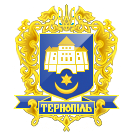 Тернопільська міська радаПОСТІЙНА КОМІСІЯз питань бюджету та фінансівПротокол засідання комісії №23від 05.09.2019р.Всього членів комісії: 	(8) Ібрагімов М.Р., Баб’юк М.П., Болєщук П.М., Зелінка Н.В., Ткаченко А.М., Сиротюк М.М., Яциковська О.Б., Костюк І.В.Присутні члени комісії: 	(8) Сиротюк М.М., Костюк І.В. Ібрагімов М.Р., Зелінка Н.В.,. Ткаченко А.М., Баб’юк М.П., Болєщук П.М., Яциковська О.Б.Відсутні члени комісії:	(0) Кворум є. Засідання комісії правочинне.На засідання комісії запрошені:Похиляк О.П.– начальник управління освіти і науки;Вишньовська К.С. – головний спеціаліст організаційного відділу ради управління організаційно-виконавчої роботи.Головуючий – голова комісії Ібрагімов М.Р.ВИСТУПИВ: Ібрагімов М.Р., який запропонував сформувати порядок  денний наступним питанням: Про затвердження договору про міжбюджетний трансферт на 2019 рік між Тернопільською міською радою та Тернопільською обласною радою.Результати голосування за затвердження порядку денного: За –8, проти-0, утримались-0. Рішення прийнято.ВИРІШИЛИ:		Затвердити порядок денний засідання комісії.Порядок денний: Перше питання порядку денного.СЛУХАЛИ: 	Про затвердження договору про міжбюджетний трансферт на 2019 рік між Тернопільською міською радою та Тернопільською обласною радою.ДОПОВІДАЛА:	Похиляк О.П.ВИСТУПИВ:	Ібрагімов М.Р.Результати голосування за проект рішення: За –8, проти-0, утримались-0. Рішення прийнято.ВИРІШИЛИ:	Погодити проект рішення міської ради «Про затвердження договору про міжбюджетний трансферт на 2019 рік між Тернопільською міською радою та Тернопільською обласною радою».	Голова комісії						М.Р.Ібрагімов	Секретар комісії						Н.В.ЗелінкаПро затвердження договору про міжбюджетний трансферт на 2019 рік між Тернопільською міською радою та Тернопільською обласною радою.